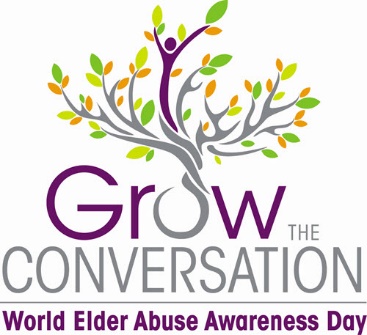 Welcome to the World Elder Abuse Awareness Day (WEAAD) Toolkit #GrowTheConversation…Don’t Let Ageism Stop The ConversationIn the toolkit you will find:Social Media GuideProvides you with information, stats and social media content for Facebook, Instagram and TwitterWatch for more content and posts that you can share from the AEAAC Facebook and Instagram pages Celebration Guide Provides you with information, stats and ways to raise awareness of WEAAD in your communityProclamationWord document that your community can use to proclaim June 15th as World Elder Abuse Awareness DayGraphicsUse these on social media, websites, logos or add them to your email signature Jpeg, png and pdf format Posters Standard 8.5 x 11 page size so that you can use the posters as is or check out the one that has the white box on the bottom so that you can add your local resources/information on it11 x 17 poster Postcard5.5 x 8.5 that you can print and cut in half for a quick bag stuffer or a smaller poster to distributeWeb BannersThere are 2 different ones to choose- one version is general and the other has a click for details featureJpeg, png and pdf formats Hashtags to use:#ABGrowTheConversation#WEAADJune15